Для использования Блоков Дьенеша в сенсорном развитии детей, разработаны ииспользуются следующие игры:«Собери бусы» «Спрячь фигуры от дождя»   3.«Засели домики»   Вариант 1: По цвету, по форме,                   по величине, по толщине.  Рис. 24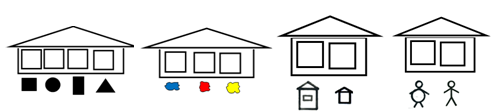 Вариант 2: По форме,цвету, величине.                   По форме, цвет, толщине.Рис. 25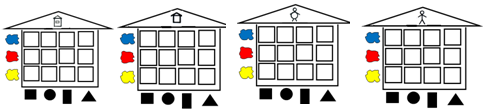 Вариант 3: По форме, цвету, величине и толщине.Рис. 26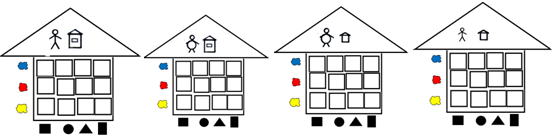 4.«Построй дом»Вариант 1. По форме.        Вариант 2. По форме и величине.   Вариант 3. По форме и цвету.    Рис. 27              Рис. 28        Рис. 29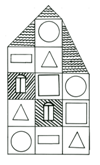 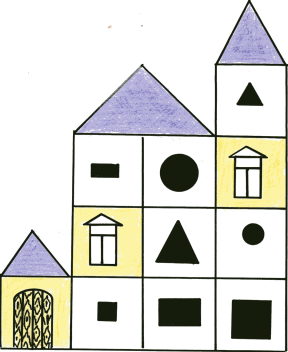 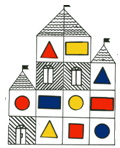     Вариант 4. По форме, цвету и величине.   Вариант 5. По форме, цвету, величине и                                                                                                                                    толщине                            Рис. 30                          Рис. 31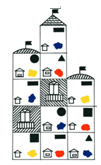 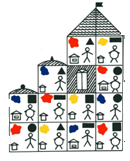 5.«Построй мостик для зайчика»Рис. 32                                               Вариант 1. По цвету.     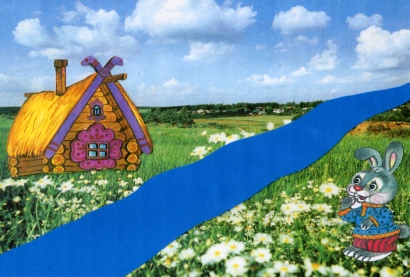                                                Вариант 2. По форме.                                               Вариант 3.По величине.                                               Вариант 4 По толщине.                                               Вариант 5. По цвету и форме.                                               Вариант 6. По форме и величине.                                               Вариант 7. По форме,толщине.     И т.д., усложняя задачи.   6.«Собери куклу Андрейку»Для повышения интереса   детей младшего дошкольного возраста к играм с блоками Дьенеша было разработано пособие  «Кукла Андрейка». Данное пособие представляет собой различные блоки (части тела куклы), соединяющиеся между собой с помощью застежек – пуговиц и липучек.Две головы – большая и маленькая.Ноги и руки, различные по толщине и длине.Туловище представлено в виде объемных фигур различных по цвету, форме и величине. На туловище расположены различные виды застежек: шнуровка, пуговицы,  молнии, кнопки. Рис. 33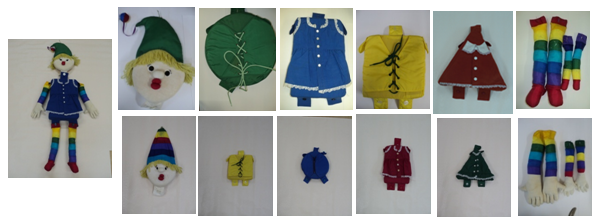 Вариант 1:  По форме.           Рис. 12   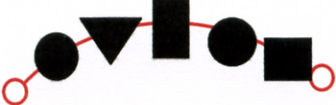 Вариант 2:    По цвету .              Рис.  13  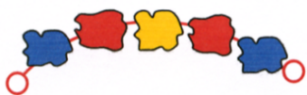 Вариант 3:    По форме и цвету.         Рис.14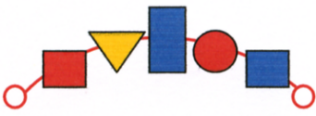 Вариант 4:  По форме и величине.        Рис. 15                   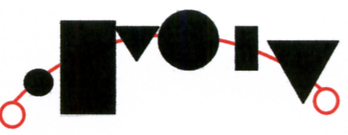 Вариант 5: По форме, цвету и величине.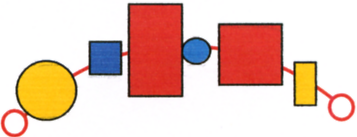                                          Рис.16 Вариант 6:   По схеме.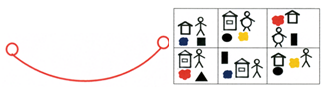                                              Рис. 17Вариант 1: По форме.  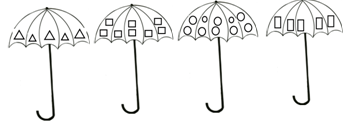  Рис. 18Вариант 2:  По величине   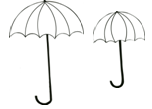   Рис. 19                Вариант 3: По толщине.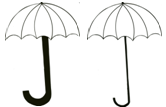 Рис. 20Вариант 4: По цвету.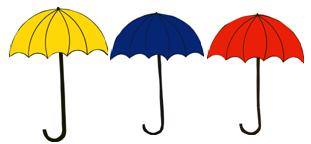 Рис.21Вариант 5: По форме и цвету.      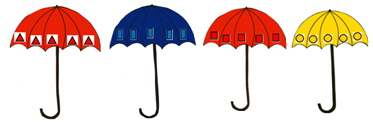 Рис. 22Вариант 6: По схеме.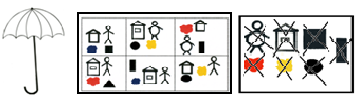 Рис. 23